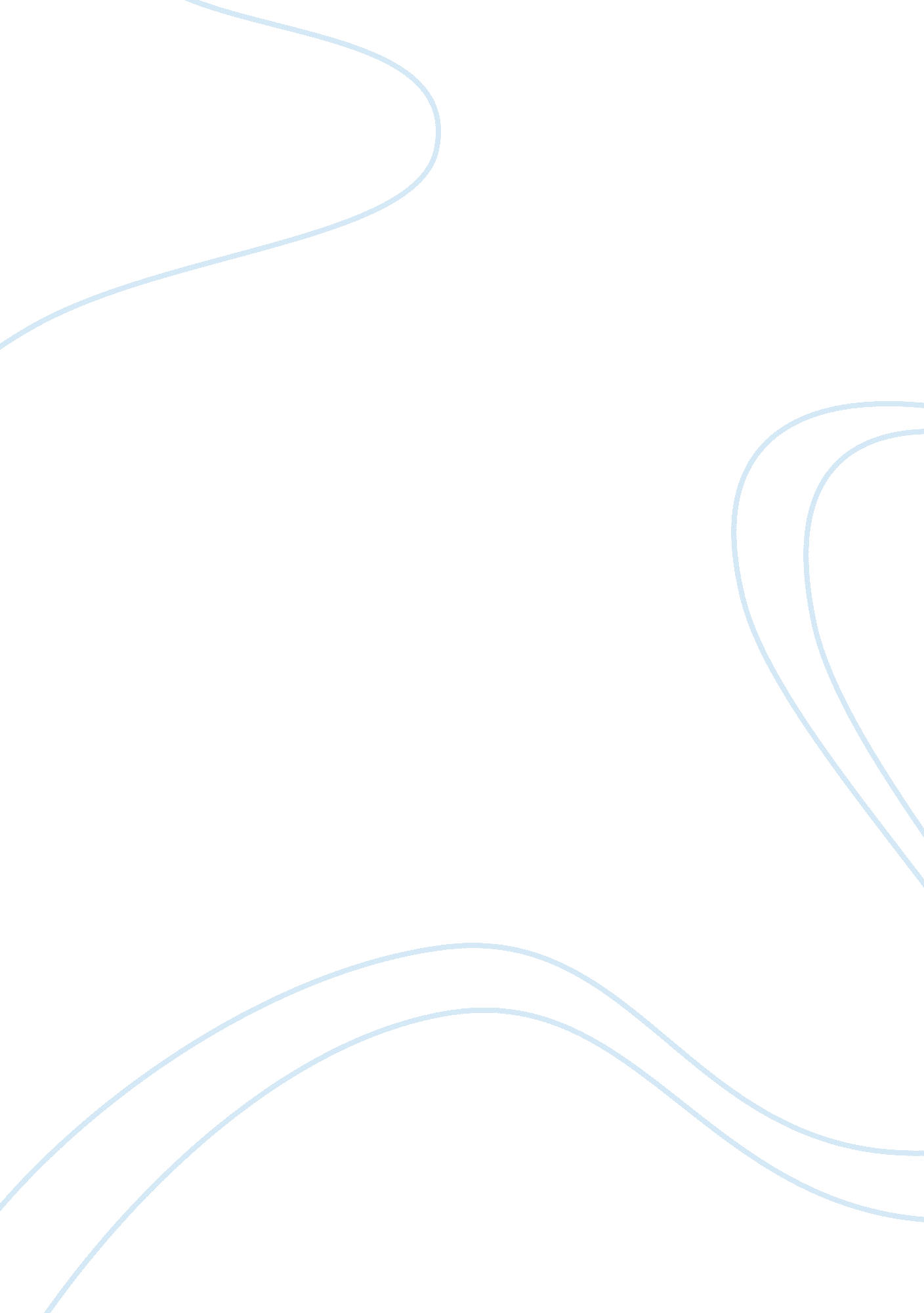 The problem of climate change assignment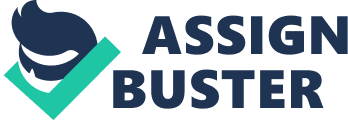 ??? How many people does it take to drink one bottle of English wine? Four – the victim, two to hold his arms and one to pour it down his throat. ‘ This joke elaborates the common held opinion about the quality of English wine at the present day, but this will change as a result of climate change. The difference of climate and weather needs to be understood to comprehend this topic. Weather is defined as ‘ The specific condition of the atmosphere at a particular place and time. Climate can be defined as ‘ the statistics of weather over a set period of time, which is sufficient to determine the characteristics of the statistics’ (WMO) or in simpler terms ‘ average meteorological conditions in a certain area over a certain period’ . The time interval selected to be analysed is 50-100 years, limited by the data available. Since 1861, the when the Industrial Revolution came to an end, ‘ the global average surface temperature (the average of near surface air temperature over land, and sea surface temperature) has increased over the 20th century by 0. ?? 0. 2?? C’ (The start of the 20th century to the present day) since most significant climate change, such as a rise of 1?? C on global scale since the end of the Industrial Revolution, have taken place in this period. Most countries fear climate change, most, except of one. Britain. Britain is looking forward to climate change since Britain could benefit from climate change. From the increased temperatures the viticulture ‘ Remember gentlemen, it’s not just France we are fighting for, it’s Champagne! (Winston Churchill) With the current trend of climate change, champagne could be grown in Britain and therefore Winston Churchill would not have ‘ The era of procrastination, of half measures, of soothing and baffling expedients, of delays, is coming to its close. In its place we are entering a period of consequences. ‘ (Winston Churchill) These consequences can be significant to the human life Today’s society is wasteful and not aware of the consequence which await The global average surface temperature (the average of near surface air temperature over land, and sea surface temperature) has increased since 1861. Over the 20th century the increase has been 0. 6 ?? 0. 2?? C. ‘ This is increase has and will cause significant change in many aspects of modern human life. The temperature will rise, natural hazards will become more frequent and human health in particular will be affected, but if actions are taken, the consequences of climate change can be reduced to a minimum. 